Side 920A  Handicap Opret ny person med handicap Side 920A  Handicap Opret ny person med handicap Side 920A  Handicap Opret ny person med handicap Naviger frem til side 920ALT + Q 920Klik på Knappen NY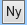 Tvungne felterTvungne felterTvungne felterPersons CPR-nummerIndtast hele CPR-nummeret Eller Klik på listknappen og en pop-up til fremsøgning og valg af CPR åbnes.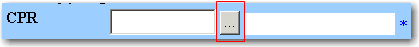 StatusDer skal angives en status på personen med handicap. Kan være:AlderspensionistVoksenBørn og Unge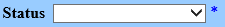 Ikke tvungne oplysningerIkke tvungne oplysningerIkke tvungne oplysningerAdresse Personens CPR-adresse.Adressen opdateres automatisk når der gemmes første gang ved oprettelsen af personen. 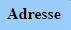 Telefon og EmailOpdater kontaktoplysninger hvis de foreligger.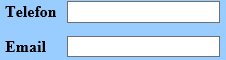 UmyndiggjortFeltet er et tjekfelt. Marker feltet hvis personen med handicap er umyndiggjort.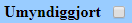 VærgeHvis personen er umyndiggjort skal der være en værge.Indtast hele CPR-nummeret eller klik på listknappen og en pop-up til fremsøgning og valg af CPR åbnes.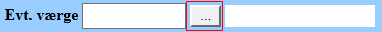 KontaktpersonHvis personen med handicap har en bestemt kontaktperson registreres det. Klik på listknappen, og en pop-up åbnes til fremsøgning af kontaktpersonen.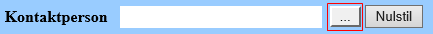 StøttepersonHvis personen med handicap har en bestemt støtteperson registreres det. Klik på listknappen, og en pop-up åbnes til fremsøgning af støttepersonen.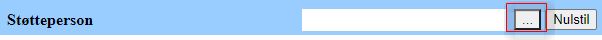 BisidderHvis personen med handicap har en bestemt bisidder registreres det. Klik på listknappen, og en pop-up åbnes til fremsøgning af bisidderen.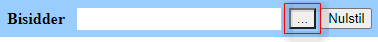 NulstilHvis der skal ændres kontaktperson, støtteperson eller bisidder nulstilles feltet med knappen Nulstil. Og ny person kan fremfindes.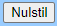 ØkonomiMan kan få et overblik over personens økonomiske forhold i forhold til kommunen. Klik på knappen Vis.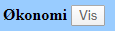 StatusfeltDet er muligt at notere en status på personen. 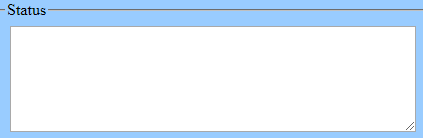 Ansøgning modtagetMan kan registrere med en dato hvornår man har modtaget ansøgning om at få personen registreret som en person med handicap.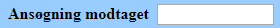 Ansøgning godkendtMan kan registrere hvornår ansøgningen er godkendt. 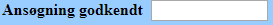 OpfølgningMan kan registrere en opfølgningsdato for hvornår der næste gang skal følges op på personen.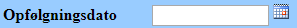 CivilstandNår der gemmes første gang opdateres personens civilstand med data fra CPR.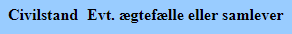 SamboHvis personen har en sambo, som ikke er registreret partner eller ægtefælle, kan vedkommende sambo registreres her. 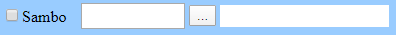 RelationerNår der gemmes første gang opdateres personens relationer med data fra CPR. Det er kun børn med direkte relation der vises. Samlevers eller sambos børn vises ikke.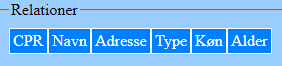 Gem personens detaljerKlik på Anvend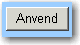 Påmindelse om diagnoseNår personens data gemmes, kommer der en påmindelse om, at der skal tilknyttes en diagnose hvis det er glemt. Se Huskeseddel:Huskeseddel Tilknyt diagnose til person med handicap side920AVersion 6.0Dato: 29.03.2021/MIL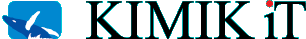 